Извещение № 8/к-2013-3о внесении изменений в конкурсную документацию№ 0538100000413000001  № 8/к-201308 ноября 2013 годаЗаказчик – ФКП «Аэропорты Камчатки», в связи с технической ошибкой, сообщает о решении внести изменения в конкурсную документацию на право заключения договора на оказание услуг по осуществлению обязательного ежегодного аудита бухгалтерской (финансовой) отчетности федерального казенного предприятия «Аэропорты Камчатки» за 2013 год, размещенные на официальном сайте: www.zakupki.gov.ru за № 0538100000413000001 и сайте Заказчика www.airkam.ru, за № 8/к-2013 10.10.2013.В конкурсную документацию внести следующие изменения:- Приложение 1 к «Информационной карте конкурса» «КРИТЕРИИ ОЦЕНКИ ЗАЯВОК НА УЧАСТИЕ В КОНКУРСЕ, ИХ СОДЕРЖАНИЕ, ЗНАЧИМОСТЬ И ПОРЯДОК ОЦЕНКИ ПРИ РАЗМЕЩЕНИИ ЗАКАЗА ПО АУДИТУ ГОДОВОЙ БУХГАЛТЕРСКОЙ (ФИНАНСОВОЙ) ОТЧЕТНОСТИ» раздел 2 п. 4. Итоговый рейтинг изложить в следующей редакции:«Для оценки заявки осуществляется расчет итогового рейтинга по каждой заявке. Итоговый рейтинг заявки рассчитывается путем сложения рейтингов по каждому критерию оценки заявки, установленному в конкурсной документации, умноженных на их значимость. 1. Значимость критерия  «Цена договора»:  = 45%.2. Значимость критерия «Срок оказания услуг»:  = 35%3. Значимость критерия «Качество услуг и квалификация участников конкурса»:  = 20%Присуждение каждой заявке порядкового номера по мере уменьшения степени выгодности содержащихся в ней условий исполнения договора производится по результатам расчета итогового рейтинга по каждой заявке: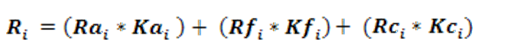 Дробное значение рейтинга округляется до двух десятичных знаков после запятой по математическим правилам округления.Заявке, набравшей наибольший итоговый рейтинг, присваивается первый номер. Далее по уменьшению итоговых рейтингов порядковые номера заявок.»- в Приложении №2 к заявке на участие в открытом конкурсе «ФОРМА 4. ПРЕДЛОЖЕНИЕ О КАЧЕСТВЕ ОКАЗЫВАЕМЫХ УСЛУГ И КВАЛИФИКАЦИИ УЧАСТНИКА РАЗМЕЩЕНИЯ ЗАКАЗА» п/п 1 изложить в следующей редакции:- в Приложении № 2 к Информационной карте конкурсной документации «Техническое задание по отбору аудиторской организации для проведения обязательного ежегодного аудита бухгалтерской (финансовой) отчетности ФКП «Аэропорты Камчатки» за 2013 год»  раздел 3 «Оформление результатов аудита» изложить в следующей редакции:«Результаты проведенного аудита ФКП «Аэропорты Камчатки» представляются аудитором руководству аудируемого предприятия в виде аудиторского заключения, с предоставлением Приложений №№ 1,2,3,5,8,9,10,11,12,15,16,17,20,21,22, оформленных в соответствии с федеральным правилом (стандартом) аудиторской деятельности «Аудиторское заключение по бухгалтерской (финансовой) отчетности», а также аудиторского отчета (на бумажном и электронном носителях), содержащего информацию о решении каждой из задач и подзадач раздела 2 настоящего Аудиторского задания с обоснованными выводами и предложениями по каждой задаче и подзадаче»- в Приложении № 1 к проекту Договора «Техническое задание по отбору аудиторской организации для проведения обязательного ежегодного аудита бухгалтерской (финансовой) отчетности ФКП «Аэропорты Камчатки» за 2013 год» раздел 3 «Оформление результатов аудита» изложить в следующей редакции: «Результаты проведенного аудита ФКП «Аэропорты Камчатки» представляются аудитором руководству аудируемого предприятия в виде аудиторского заключения, с предоставлением Приложений №№ 1,2,3,5,8,9,10,11,12,15,16,17,20,21,22, оформленных в соответствии с федеральным правилом (стандартом) аудиторской деятельности «Аудиторское заключение по бухгалтерской (финансовой) отчетности», а также аудиторского отчета (на бумажном и электронном носителях), содержащего информацию о решении каждой из задач и подзадач раздела 2 настоящего Аудиторского задания с обоснованными выводами и предложениями по каждой задаче и подзадаче»- в Приложение № 2 к Информационной карте конкурсной документации внести следующие изменения:в таблицу 4 Отчетные показатели:- в приложение № 1 к проекту договора внести следующее изменение:4. Отчетные показатели: п/пНаименование показателей критерия Предложение участника размещения заказа1.Прохождение контроля качества аудиторской деятельности за последние три года в саморегулируемой организации, членом которой является участник закупки (подтвержденные сертификатами, свидетельствами, письмами СРО). Показатель№ ФормыКод строкиПредыдущий период (конец периода),на 31.12.2012 г. тыс. руб.Отчетный период (конец периода)на 30.06.2013 г.тыс. руб.Внереализ. доходы2337292108757Показатель№ ФормыКод строкиПредыдущий период (конец периода),на 31.12.2012 г. тыс. руб.Отчетный период (конец периода)на 30.06.2013 г.тыс. руб.Внереализ. доходы2337292108757